Epanutin® and Dilantin® Images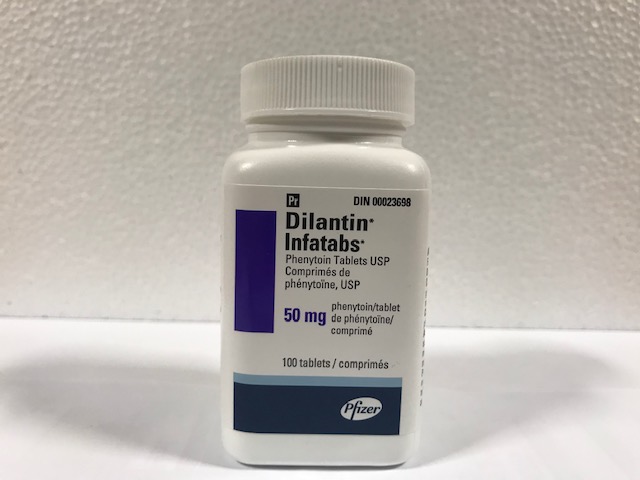 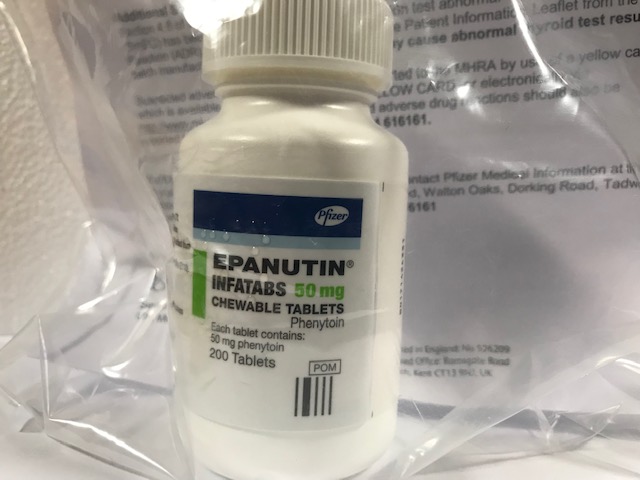 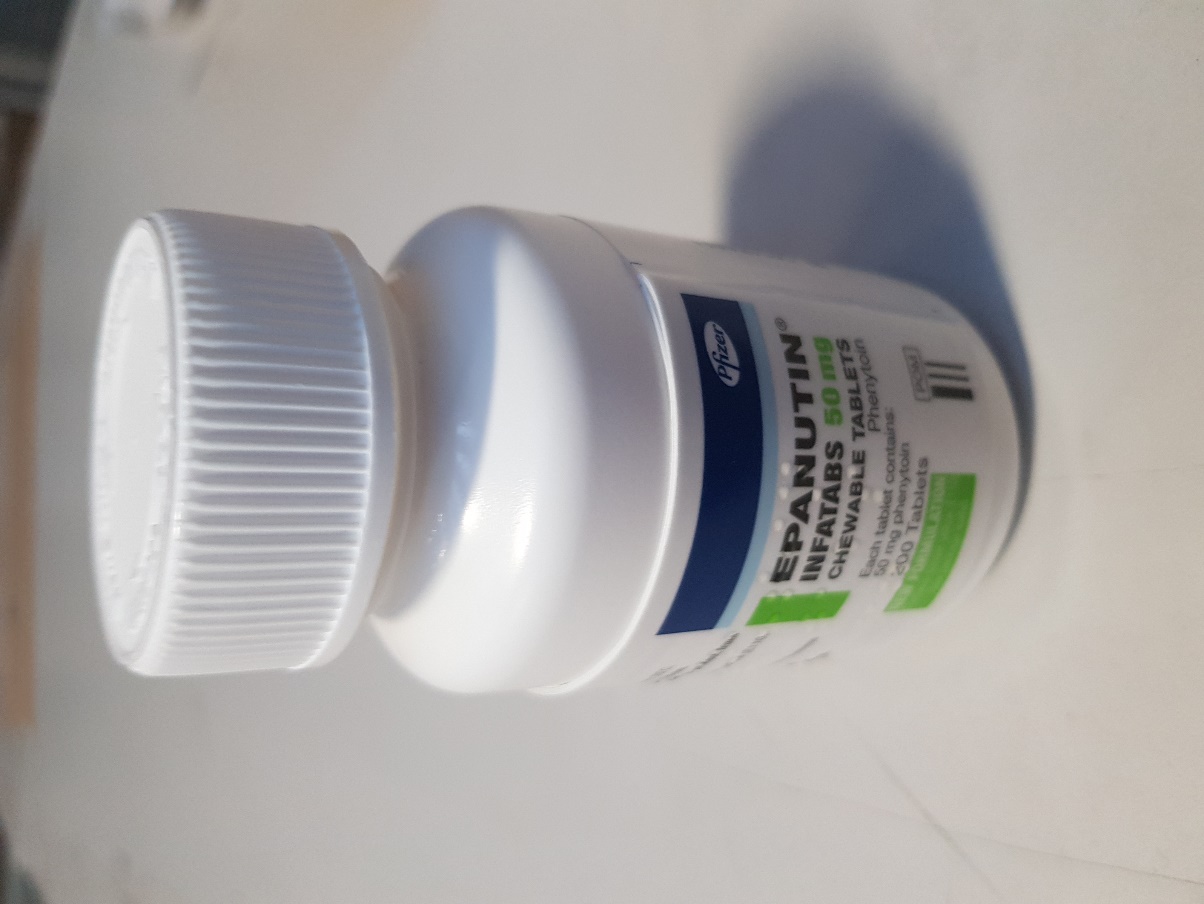 